lMADONAS NOVADA PAŠVALDĪBA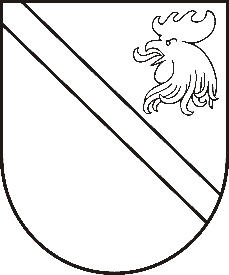 Reģ. Nr. 90000054572Saieta laukums 1, Madona, Madonas novads, LV-4801 t. 64860090, fakss 64860079, e-pasts: dome@madona.lv ___________________________________________________________________________MADONAS NOVADA PAŠVALDĪBAS DOMESLĒMUMSMadonā2018.gada 26.jūlijā								Nr.312									(protokols Nr.13, 23.p.)Par zemes lietošanas mērķa maiņu zemes vienībām ar kadastra apzīmējumu 70660010025, 70660010024, 70660010026Pamatojoties uz „Nekustamā īpašuma valsts kadastra likumu” 9. panta 1. daļu, kas nosaka  ka zemes vienībai un zemes vienības daļai vai plānotai zemes vienībai un zemes vienības daļai, nekustamā īpašuma lietošanas mērķi un lietošanas mērķim piekrītošo zemes platību, atklāti balsojot: PAR – 14 (Agris Lungevičs, Ivars Miķelsons, Artūrs Čačka, Andris Dombrovskis, Antra Gotlaufa, Artūrs Grandāns, Gunārs Ikaunieks, Valda Kļaviņa, Valentīns Rakstiņš, Andris Sakne, Rihards Saulītis, Inese Strode, Gatis Teilis, Kaspars Udrass), PRET – NAV,  ATTURAS – NAV, Madonas novada pašvaldības dome  NOLEMJ:Nekustamā īpašuma „Lejas Ruļļi” , Lazdonas pagasts, Madonas novads zemes vienībai ar kadastra apzīmējumu 70660010025, 2,6 ha platībā mainīt zemes lietošanas mērķi – zeme, uz kuras galvenā saimnieciskā darbība ir lauksaimniecība- lietošanas mērķi kods 0101 uz   lietošanas mērķi sportam un atpūtai aprīkotas dabas teritorijas, NĪLM kods 0503.Nekustamā īpašuma „Lejas Ruļļi” , Lazdonas pagasts, Madonas novads zemes vienībai ar kadastra apzīmējumu 70660010024, 2,9 ha platībā mainīt zemes lietošanas mērķi lietošanas mērķi kods 0101 – zeme, uz kuras galvenā saimnieciskā darbība ir lauksaimniecība 2,4ha, individuālo dzīvojamo māju apbūves zemes NĪLM kods 0601, 0,5ha platībā uz  lietošanas mērķi –dabas pamatnes zaļās zonas teritorijas, NĪLM kods 0501  2,4ha platībā, individuālo dzīvojamo māju apbūves zemes NĪLM kods 0601, 0,5ha platībā.Nekustamā īpašuma „Lejas Ruļļi” , Lazdonas pagasts, Madonas novads zemes vienībai ar kadastra apzīmējumu 70660010026, 1,0 ha platībā mainīt zemes lietošanas mērķi – zeme, uz kuras galvenā saimnieciskā darbība ir lauksaimniecība- lietošanas mērķi kods 0101 uz   lietošanas mērķi dabas pamatnes zaļās zonas teritorijas, NĪLM kods 0501.Saskaņā ar Administratīvā procesa likuma 188.panta pirmo daļu, lēmumu var pārsūdzēt viena mēneša laikā no lēmuma spēkā stāšanās dienas Administratīvajā rajona tiesā.Saskaņā ar Administratīvā procesa likuma 70.panta pirmo daļu, lēmums stājas spēkā ar brīdi, kad tas paziņots adresātam.Domes priekšsēdētājs						A.Lungevičs